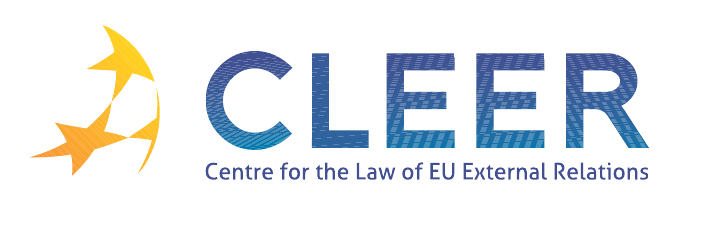 News Service week 5/2013(28 January - 3 February 2013)EU ENLARGEMENTTRADE AND INVESTMENTCFSPCSDPDEVELOPMENT AND COOPERATIONEXTERNAL DIMENSION OF AFSJ EU - IndiaEU - MaliEU - SomaliaVACANCIES & EVENTSEdited by Petr Pribyla & Dr. Tamara TakácsT.M.C Asser Institute/CLEER, The Hague, NL31 JanuaryECB extends an EU-funded assistance programme with the National Bank of Serbia 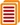 29 JanuarySummary record of the meeting of the European Parliament Committee on International Trade (INTA) 31 JanuaryMain results on the 3218th Foreign Affairs Council meeting  31 JanuaryCouncil conclusions on EU support for sustainable change in transition societies ECJ Case lawOpinion AG in case C-239/12 P, Abdulbasit Abdulrahim v. Council and Commission (CFSP – Restrictive measures directed against certain persons and entities associated with Usama bin Laden, the Al-Qaida network and the Taliban) EU ISS Occasional PaperComment choisir ses mesures restrictives? Guide pratique des sanctions de l’UE (by Ch. Beaucillon) 30 JanuarySummary record of the meeting of the European Parliament Sub-committee on Security and Defence 31 JanuaryEU prepares support to border management in Libya 2 FebruaryPress Release: Irish Defence Minister seeks enhanced participation from the EU and EU member states in the UN Peacekeeping and Crisis Management operations EP PolicyInsight Anatolian Protector: Missile Defence in Action (by U. Karock et al.) EU ISS Joint ReportTen years after: lessons from the EUPM in Bosnia and Herzegovina 2002-2012 (by T. Flessenkemper and D. Helly (eds.)) 28 JanuaryNew EU funding to improve health services for 14 million people and support farmers in Afghanistan 29 January Syrian crisis: EU pledges EUR 100 million for humanitarian aid 29 JanuaryDonor Conference on Mali: EU pledges EUR 50 million to support an African-led peace operation (AFISMA) 30 JanuaryCommissioner Piebalgs participates in the UN panel on post-2015 development agenda EP OpinionOpinion on trade and investment-driven growth for developing countries (by A. Svensson)  EP OpinionOpinion on preparation of the multiannual financial framework regarding the financing of EU cooperation for African, Caribbean and Pacific States and Overseas Countries and Territories for the 2014-2020 period (11th European Development Fund) (by J. Kozłowski) 30 January European Centre for Disease Prevention and Control (ECDC) meeting report: Responses to HIV and migration in western industrialised countries: current challenges, promising practices, future directions  29 JanuaryEU-India relations  30 JanuaryBackground Note EU-India Relations  31 JanuaryCouncil conclusions on Mali  31 JanuaryEU relations with Mali 31 JanuaryCouncil conclusions on Somalia 31 JanuaryPress Release: EU aid to Somalia should focus on institution building 8 – 9 February Europe’s Vision Twenty Years after Maastricht (Conference organised by Georgetown University in Washington, DC, US) 13 FebruaryEurope in the World: Can EU Foreign Policy Make an Impact? (Event organised by the  Foreign Policy Centre, European Commission Representation in the UK and University of Leeds, UK) 21 – 22 February Thinking out of the Box: Devising New European Policies to Face the Arab Spring (Conference organised by University of Minho, Braga, PT) 21– 23 February Europe Inside-Out: Europe and Europeaness Exposed to Plural Observers (Conference organised by  Euroacademia, Athens, GR) 22 February The External Dimension of EU Counter-terrorism Policy (Conference organised by the Centre for the Law of EU External Relations (CLEER) and the International Centre for Counter Terrorism (ICCT)-The Hague in cooperation with the T.M.C. Asser Instituut, Brussels, BE) 24 – 28 FebruaryThe Future of EU Foreign Policy: Responsibility to Engage at a Time of Global Crisis (Seminar organised by the Montesquieu Instituut, Institute for Cultural Diplomacy, Brussels, BE) 4 – 5 MarchStrategic Partnership? EU-China Relations under a New Leadership (Workshop organised by EU-China Collaborative Research Network, Beijing, CN) 21 – 22 MarchThe Neighbours of the EU's Neighbours: Legal, Political, Security and Socio-Economic Challenges beyond the ENP (Conference organised by the Department of EU International Relations and Diplomacy Studies, College of Europe, Bruges, BE) 5 – 8 April Europe: Crisis and Renewal (Conference organised by the British Association for Slavonic and East European Studies and the International Council for Central and East European Studies, Cambridge, UK) 15 – 16 April Russia and the EU: The Future of Europe and Eurasia (Conference organised by the Russian Academy of Sciences, Institute of Europe, Moscow, RU) 17 AprilEnhancing the Intercultural Dialogue between Europe and Africa to Promote the Stability and Economic Development within the two Continents (Seminar organised by the Montesquieu Instituut, Institute for Cultural Diplomacy, Brussels, BE) 19 April EU environmental norms and third countries: the EU as a global role model? (Workshop organised by the Centre for the Law of EU External Relations (CLEER), T.M.C. Asser Instituut and the European Environmental Law (EEL) Network, The Hague, NL) 25 – 26 AprilWhat is a Workable Immigrant Integration Policy? And How Can It be Measured? (Seminar organised by the European Institute of Public Administration (EIPA), Maastricht, NL) 6 MayHow to Legally Accommodate Variable Geometry in EU External Action?(Conference organised by Centre for European Policy Studies (CEPS), the Centre for European Constitutionalization and Security (CECS), the Faculty of Law, University of Copenhagen, the Amsterdam Centre for Euro-pean Law and Governance (ACELG) and the Centre for the Law of EU External Relations (CLEER), Brussels, BE) 13 May The Impact of EU Membership since 1973 (Conference organised by the Academic Association for the Contemporary European Studies, London, UK) 5 – 8 June New Approaches to Understanding Contemporary Global Energy Relations (Workshop organised by the European International Studies Association, Tartu, EE) 21 JuneEuropean Union: Solidarity in Question (Conference organised by the Centre of European Law, King's College London, UK) 25 – 27 JuneAnalyzing the Evolution of Policy Agendas: In Europe and North America (Mini-symposium organised by the Montesquieu Instituut in cooperation with the University of Barcelona and the University of North Carolina at Chapel Hill, Amsterdam, NL) 1 – 5 JulyEuropean and Transnational Rulemaking (Workshop organised by the Amsterdam Centre for European Law and Governance, University of Amsterdam, NL) Call for Papers: Deadline  1 MarchThe EU as a model of soft power in the Eastern neighbourhood (Conference organised on 15-17 May by Alexandru Ioan Cuza University of Iaşi, Centre for European Studies, Iaşi, RO) Call for Papers: Deadline  15 MarchEU Emergency Policies 6 – 7 June (ReSHAPE annual workshop organised by the Department of Political and Social Sciences, University of Catania, IT) PhD Vacancy:Deadline22 February PhD position for project on 'External Action in a Multi-Tier European Union’, at the Amsterdam Centre for European Law and Governance (ACELG), University of Amsterdam, NL EIB Internship:Deadline 28 FebruaryThe Eastern Partnership Internship Programme (The European Investment Bank) 